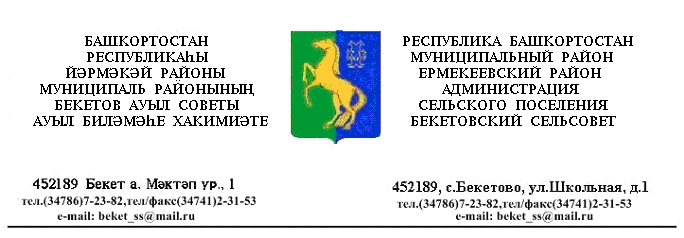                ҠАРАР                                   № 13                       ПОСТАНОВЛЕНИЕ     «23»  март 2017  й.                                                       «23»  марта  2017 г.                  Об утверждении плана антинаркотических мероприятий на территории сельского поселения Бекетовский сельсовет   муниципального района Ермекеевский район Республики Башкортостан на 2017 годВ целях реализации Федерального Закона №3-ФЗ от 08.01.1998г. «О наркотических средствах и психотропных веществах», Указа Президента РФ № 690 от 09.06.2010г. «Об утверждении Стратегии государственной антинаркотической политики Российской Федерации до 2020 года», Федерального Закона № 120-ФЗ от 24.06.1999г. «Об основах системы профилактики безнадзорности и правонарушений несовершеннолетних» и Федерального Закона № 131-ФЗ от 06.10.2003г. «Об общих принципах организации местного самоуправления в Российской Федерации», обеспечения координации деятельности территориальных органов исполнительной власти и органов местного самоуправления по противодействию незаконному обороту наркотических средств, психотропных веществ и их прекурсоров,       ПОСТАНОВЛЯЮ:Создать антинаркотическую комиссию при администрации сельского поселения  Бекетовский сельсовет (приложение 1.)Утвердить Положение об антинаркотической комиссии при администрации сельского поселения  Бекетовский сельсовет (приложение 2.)Утвердить план антинаркотических мероприятий на территории сельского поселения  Бекетовский сельсовет на 2017 год (приложение 3)Настоящее постановление   опубликовать (разместить)   в сети общегодоступа «Интернет» на официальном сайте Администрации  сельского поселения  Бекетовский  сельсовет муниципального района  Ермекеевский район Республики Башкортостан www.beketovo.ru и обнародовать на информационном стенде в здании Администрации  сельского поселения  Бекетовский сельсовет муниципального района  Ермекеевский  район Республики Башкортостан.Контроль за исполнением настоящего постановления оставляю за собой. Глава сельского поселения Бекетовский сельсовет                                             З.З.Исламова Приложение № 1 к постановлению администрации сельского поселения  Бекетовский сельсовет МР Ермекеевский район РБот  23.03.2017.   № 13Состав антинаркотической комиссии при администрации сельского поселения  Бекетовский сельсоветПредседатель комиссии -    Исламова З.З.– глава сельского поселения сельсовет муниципального района Ермекеевский район Республики БашкортостанАхмадуллина Л.И.   – зав. ООШ с. Бекетово- филиал МОБУ  СОШ с. им.8Марта ,                                      заместитель председателя ( по согласованию) ;		   Усманова А.З.      -    зав. ООШ с. Новотураево - филиал МОБУ  СОШ                                     с. им.8 Марта , секретарь ( по согласованию )                                        Члены оргкомитета:  Кашапова Г.З.    -  председатель Совета Женщин; Муллахметова Р.Н. - председатель  Совета Ветеранов ; Мухтаруллина Р.А.  – Зав. ФА П с. Новотураево(по согласованию) ; Ахметшина Ф.К.- управляющий делами администрации сельского поселения ; Багманова Э.Х.- специалист сельского поселения .Приложение № 2 к постановлению администрации сельского поселения  Бекетовский сельсовет МР Ермекеевский район РБот 23.03.2017.   № 13ПОЛОЖЕНИЕоб антинаркотической комиссии сельского поселения  Бекетовский сельсовет муниципального района Ермекеевский район Республики БашкортостанАнтинаркотическая  комиссия сельского поселения  Бекетовский сельсовет муниципального района Ермекеевский район Республики Башкортостан (далее – Комиссия) является органом, осуществляющим деятельность по профилактике наркомании, а также минимизации и ликвидации последствий её проявлений. Комиссия имеет сокращённое название АНК.Комиссия в своей деятельности руководствуется Конституцией Российской Федерации, федеральными конституционными законами, федеральными законами, указами Президента Российской Федерации, постановлениями и распоряжениями Правительства Российской Федерации, законами и нормативно-правовыми актами Республики Башкортостан, а также настоящим Положением.Комиссия осуществляет свою деятельность во взаимодействии с антинаркотической комиссией Ермекеевского района, правоохранительными органами Ермекеевского района, учреждениями образования и здравоохранения, общественными объединениями и организациями.Руководителем Комиссии является глава сельского поселения  Бекетовский сельсовет.Основными задачами Комиссии являются:а) деятельность по профилактике наркомании, а также по минимизации и ликвидации последствий её проявлений;б) участие в реализации на территории сельского поселения  Бекетовский сельсовет государственной политики в области противодействия наркомании;в) разработка мер по профилактике наркомании, устранению причин и условий, способствующих её проявлению, осуществление контроля за реализацией этих мер;г) анализ эффективности работы на территории сельского поселения  Бекетовский сельсовет по профилактике наркомании, а также минимизация и ликвидация последствий её проявлений, подготовка решений Комиссии по совершенствованию этой работы;д) решение иных задач, предусмотренных законодательством Российской Федерации, по противодействию наркомании.Для осуществления своих задач Комиссия имеет право:а) принимать в пределах своей компетенции решения, касающиеся организации, координации и совершенствования деятельности на территории сельского поселения  Бекетовский сельсовет по профилактике наркомании, минимизации и ликвидации последствий её проявлениями, а также осуществлять контроль над их исполнением;б) привлекать для участия в работе Комиссии должностных лиц и специалистов органов местного самоуправления сельского поселения  Бекетовский сельсовет, а также представителей организаций и общественных объединений (с их согласия);в) запрашивать и получать в установленном порядке необходимые материалы и информацию об общественных объединений, организаций и должностных лиц на территории сельского поселения  Бекетовский сельсовет.Комиссия осуществляет свою деятельность в соответствии с планом, утверждённым главой сельского поселения  Бекетовский сельсовет.Заседания Комиссии проводятся не реже одного раза в квартал. В случае необходимости по решению председателя Комиссии могут проводиться внеочередные заседания Комиссии.Присутствие членов Комиссии на её заседаниях обязательно. Члены Комиссии не вправе делегировать свои полномочия иным лицам. В случае невозможности присутствия члена Комиссии на заседании он обязан заблаговременно известить об этом председателя Комиссии. В случае невозможности присутствия члена Комиссии на заседании лицо, исполняющее его обязанности, после согласования с председателем Комиссии может присутствовать на заседании с правом совещательного голоса.Заседание Комиссии считается правомочным, если на нём присутствует более половины его членов. Члены Комиссии обладают равными правами при обсуждении рассматриваемых на заседании вопросов. В зависимости от вопросов, рассматриваемых на заседаниях Комиссии, к участию в них могут привлекаться иные лица.Решение Комиссии оформляется протоколом, который подписывается председателем Комиссии.Организационное и материально-техническое обеспечение деятельности Комиссии осуществляется главой сельского поселения  Бекетовский сельсовет.Приложение № 3 к постановлению администрации сельского поселения  Бекетовский сельсовет МР Ермекеевский район РБот 23.03.2017.    № 13ПЛАНантинаркотических мероприятий на территории сельского поселения  Бекетовский сельсовет муниципального района Ермекеевский район Республики Башкортостан на 2017 год№Наименование мероприятияИсполнитель Срок исполнения1.Проведение заседаний антинаркотической комиссииАНК1 раз в квартал2.Сбор, обобщение и анализ информации о фактах распространения наркотических средств в местах проведения культурно-массовых и досуговых молодёжных мероприятий.АНКпостоянно3.Анализ ситуации, связанной с выявлением и уничтожением наркосодержащих растенийАНКмай 2017 год4.Проведение проверок сельскохозяйственных угодий для выявления и уничтожения наркотикосодержащий растенийАКН1 и 15 числа каждого месяца с июня по октябрь 2017 года5.Проведение проверок земельных участков, принадлежащих лицам, склонным к потреблению наркотиков, на предмет выявления культивирования наркосодержащих растений и их уничтоженияАНК1 и 15 числа каждого месяца с июня по октябрь 2017 года6.Создание системы учёта незаконных посевов и очагов произрастания наркотикосодержащих растенийАНКиюнь 2017 года7.Проведение мероприятий по выявлению и уничтожению незаконных посевов и очагов дикорастущих наркотикосодержащих растенийАНКиюнь - октябрь 2017 года8.Принятие мер по пресечению рекламы запрещённых курительных смесей и смесей, не отвечающих требованиям безопасности жизни и здоровья гражданАНКпостоянно9.Патронаж семей с несовершеннолетними детьми, находящихся в социально опасном положении или иной трудной жизненной ситуацииГлава сппостоянно10.Проведение цикла бесед в нош с.Новотураево – филиал МИБУ СОШ с.им.8Марта, ООш с.Бекетово –филиал МОБУ СОШ с.им. 8 Марта о вреде наркомании и её последствиях.Зав. школмай-сентябрь 2017 года11.Изготовление и обновление наглядной агитации (листовок, брошюр) по профилактике потребления наркотических, психоактивных веществАНКпостоянно12.Отчёт о результатах проведённых мероприятийдо 30 октября 2017 года